АГРАРНИ ФОНД ГРАДА ИСТОЧНО САРАЈЕВО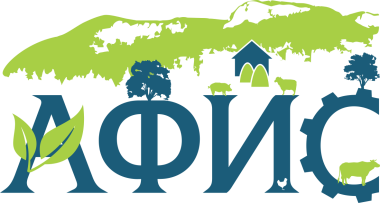 ____________________________________________________________________________________Стефана Немање 14, Источно Ново Сарајево, тел:057/230-799 факс:057/230-799 agrarnifond@gradistocnosarajevo.net, www.afis.baБрој: 422/21Датум :18. 05. 2021. годинеНа основу Одлуке градоначелника града Источно Сарајево бр. 02-014-258/21 од 18.05.2021. године, Статута Аграрног фонда града Источно Сарајево бр.1/19 од 15.05.2019. године, Правилника о начину и условима остваривања права на средства гранта Аграрног фонда града Источно Сарајево намјењених за подршку индивидуалним пољопривредним произвођачима са подручја града Источно Сарајево 25.5/20 од 02.04.2020. године, директор Аграрног фонда града Источно Сарајево расписује:ЈАВНИ ПОЗИВза подршку пољопривредним произвођачима кроз додјелу садног материјала за производњу на отвореном, на територији општина Пале, Иточни Стари Град и Соколац. ПРЕДМЕТ И ЦИЉ ЈАВНОГ ПОЗИВААграрни Фонд града Источног Сарајева расписује јавни позив за достављање захтјева за додјелу:садног материјала за производњу на отвореном ,за пољопривредне произвођаче на територији општина Пале, Иточни Стари Град и Соколац  Програм се финансира на основу Одлуке градоначелника града Источно Сарајево бр. 02-014-258/21 од 18.05.2021. године,, а у циљу подстицаја и развоја пољопривредне производње на територији града Источног Сарајева.Циљ овог програма је подршка заинтересованим физичким лицима за економско оснаживање домаћинстава кроз узгој поврћа, разноврснија и здравија понуда поврћа на тржишту града Источно Сарајево, повећање производње поврћа у циљу смањења увоза као и дјелимично укључивање у организован откуп одабраних корисника.Садни материјал ће бити расподјељен корисницима у складу са  Правилником о начину и условима остваривања права на средства гранта Аграрног фонда града Источно Сарајево намјењених за подршку индивидуалним пољопривредним произвођачима са подручја града Источно Сарајево намијењених за подршку пољопривредним произвођачима кроз додјелу садног материјала за производњу на отвореном, на територији општина Пале, Иточни Стари Град и Соколац . УСЛОВИ ЈАВНОГ ПОЗИВАПраво на додјелу расада поврћа имају  пољопривредни произвођачи са територије  општина Пале, Иточни Стари Град и Соколац  који намјеравају да се баве узгојем поврћа: а који су претходно упутили захтјев за ову врсту помоћи Аграрном фонду.Предност на додјелу расада и садног материјала имаће подносиоци захтјева који испуњавају општи критеријум бављења пољопривредном производњом на територији општина Пале, Иточни Стари Град и Соколац , као и они који живе у домаћинству у којем су сви пунољетни чланови незапослени или лошег материјалног стања, припадају породицама из социјално угрожених категорија, имају статус породице погинулог борца, ратног војног инвалида, самохрани родитељи, особе са потешкоћама у развоју или живе у домаћинству у којем један или више чланова имају статус особе са потешкоћама у развоју или инвалидитетом, имају пребивалиште на руралним подручјима града Источно Сарајево, жене, млади до 35 година старости, породице са четверо и више дјеце и сл.Само у случају недовољног броја захтјева право на додјелу ће имати и лица и/или домаћинства која претходно нису упутила захтјев односно молбу за ову врсту помоћи  Аграрном фонду.НАЧИН ОСТВАРИВАЊА ПРАВА НА ДОДЈЕЛУ Захтјеви ће се подносити на прописаном обрасцу АФ-ИП са пратећом документацијом. Захтјеви са неопходним, припадајућим документима подносиће се лично у канцеларији Аграрног фонда града Источно Сарајево или путем поште на адресу: Аграрни фонд Града Источно Сарајево, Стефана Немање 14, 71123 Источно Ново Сарајево, са назнаком за :Јавни позив - додјела сјеменских пакетаСјеменски пакет за производњу на отвореном садржи:50 кг сјеменског кромпираВрста и количина додјељеног садног материјала  биће у корелацији са бројем пристиглих затјева.Пријаву за позив моћи ће поднијети било који пунољетни члан домаћинства испред једног пољопривредног домаћинства. Уколико се пријаве двије или више различитих особа за исто домаћинство, разматрати ће се само једна пријаваУз захтјев подносилац је обавезан доставити и сљедећу документацију: Копија личне картеУвјерење о пребивалиштуОвјерена кућна листа са информацијама о статусу занимања чланова домаћинстваРок за подношење захтјева ће бити 7 дана од дана објављивања Јавног позива на интернет страницама Аграрног фонда и града Источно Сарајево као и огласној табли Аграрног фонда града Источно Сарајево.Непотпуни и неблаговремени захтјеви неће се узимати у разматрање.4.  ПРОЦЕДУРА ОДЛУЧИВАЊА Аграрни фонд града Источно Сарајево задржава право тражења додатних услова, документације и спровођења радњи релевантних за одлучивање о појединачним захтјевима у циљу доказивања испуњености услова за добијање средстава.Одлуку о одабиру корисника по појединачним захтјевима доноси Комисија Аграрног фонда града Источно Сарајево надлежна за расподјелу  садног материјала, коју именује лице овлашћено за представљање и заступање Аграрног фонда. Комисија ће у року од 7 (седам) дана на основу достављене документације и дефинисаних критеријума формирати листу одабраних корисника. Резултати Јавног позива биће објављени на огласној табли и интернет страници Аграрног фонда града Источно Сарајево након чега ће бити остављен рок од 7 дана за евентуалне приговоре подносилаца захтјева.Коначну одлуку о додјели садног материјала, одабраним корисницима доноси лице овлашћено за представљање и заступање Аграрног фонда града Источно Сарајево.ОСТАЛЕ НАПОМЕНЕ Све додатне информације у вези са Јавним позивом могу се добити путем телефона : 057/230-799